ComReg Incident Reporting Template for  Framework Regulation 23 (4) ReportsNote: Incident reporting will be used for reporting requirements under Regulation 23 and may be used for investigation and enforcement under Regulation 24.Commission forCommunication Regulation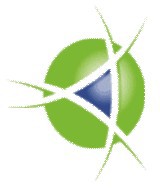 Fill out the fields of the incident reportDate of Incident Reporting Operator(Please Check the appropriate box)Incident Category Description (F01, F02 etc)1	1. (Available from ComReg Document 13/ )Service impactFixed telephony	Fixed internet	Mobile telephony	Mobile internetDuration(hours)	Duration(hours)	Duration(hours)	Duration(hours)No. of usersNo. of usersNo. of users No. of sitesNo. of users No. of sites(Please Check the appropriate box)PSTN	DSL	GSM	GPRS/EDGEDSLFibre Cable OtherFibre Cable OtherUMTS LTEOtherUMTS LTEOtherRoot Cause Category(Please Check the appropriate box)Initial Cause	Subsequent Cause	Assets affected by initial causeSystem Failure Human errors Malicious actions Natural phenomena Third party failuresCable Cut Cable theft FloodHeavy snowfall StormPower cut Power surges Physical attack Cyber attack Bad changeBad maintenance OverloadFuel exhaustion Policy/procedure flaw Hardware failure Software bugHuman error NoneNo information OtherCable Cut Cable theft FloodHeavy snowfall StormPower cut Power surges Physical attack Cyber attack Bad changeBad maintenance OverloadFuel exhaustion Policy/procedure flaw Hardware failure Software bugHuman error NoneNo information OtherBase stations and controllers(e.g. BTS, NodeB, RNC) Mobile switching(e.g. MSC, VLR, SGSN, GGSN) User and location registers(e.g. HLR, HSS, AuC) Switches(e.g. local exchanges, routers, DSLAM) Transmission nodes(e.g. SDH, WDM)Core network(e.g. fibre-core, cable-aggregation) Interconnections(e.g. IXPs, IP transit)Power supply system(e.g. transformers, power grid) Backup power supply(e.g. diesel generators, batteries) Cooling systemStreet cabinets Messaging centerSwitching center(MSC, VLR,e.g.)International backbone(submarine cables,interconnections,e.g.) Addressing servers(DHCP, DNS)Operator backbone(fiber, cables,e.g.) Area network(fiber, cables,e.g.)No information Other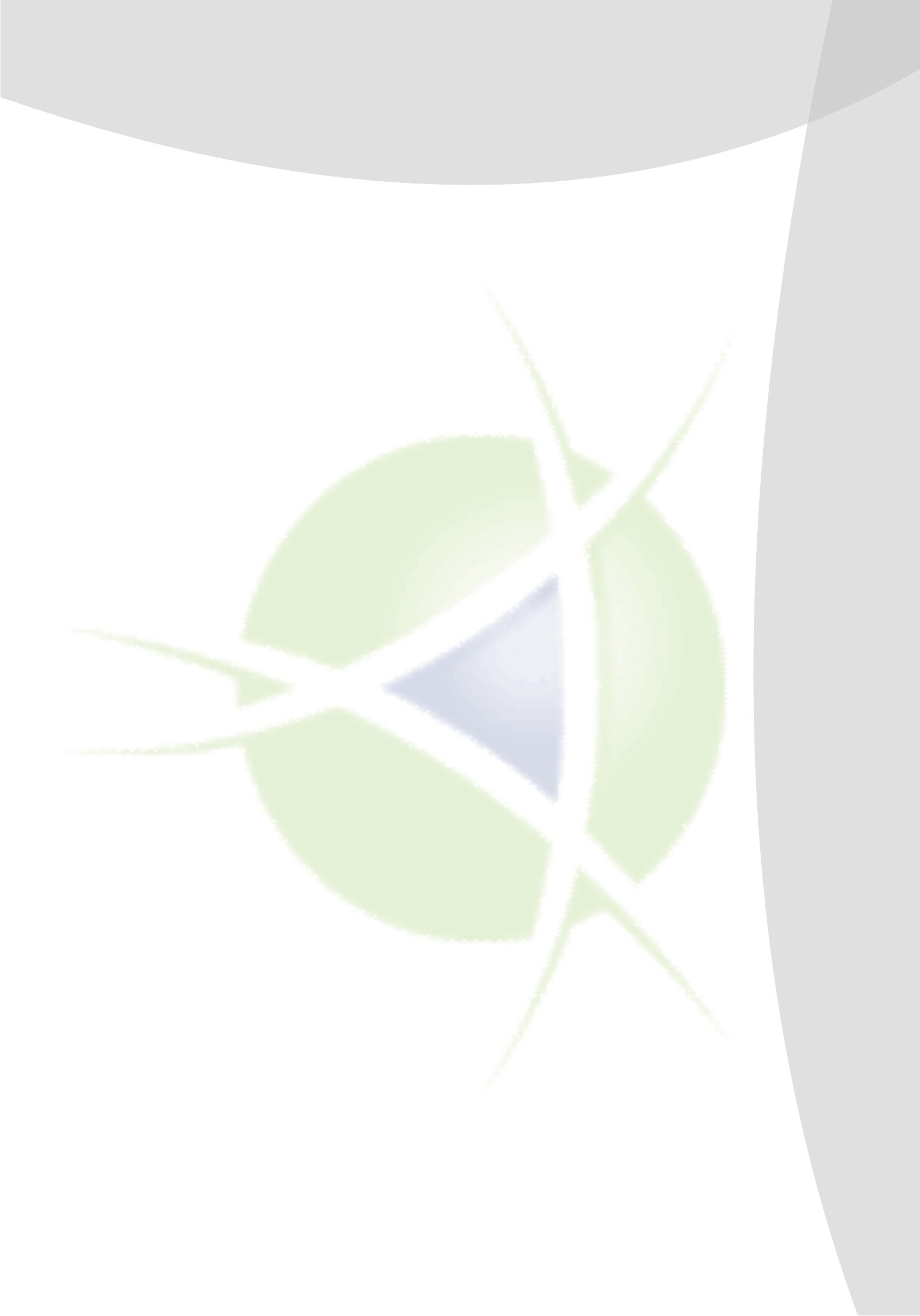 Description of "Other" (Please indicate assets not listed)ComReg Incident Reporting Template for  Framework Regulation 23 (4) ReportsAssociated impactsImpact on emergency calls; Check if availability of emergency services were impacted by the incident.Impact on interconnections; Check if there was impact on interconnections, affecting other operators in the same country or abroad.Description:General description Description of the incident.Incident response and recovery actions Description of the actions taken after the discovery of the incident.Post-incident actions Description of actions taken by the telco to reduce the likelihood of the incident occurring again or the impact of the incident.Lessons learnt Desciption of lessons learnt, leading to measures or procedures implemented on the long-term.Operator Contact Details